Diretrizes para apresentar pedidos a Adveniat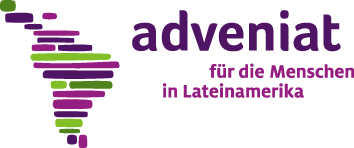 – ANEXO CONSTRUÇÃO –Informações complementares às diretrizes para apresentar pedidos a AdveniatPor favor utilize também as diretrizes para apresentar pedidos a Adveniat.Adveniat só aceita pedidos completos.Elementos complementares ao seu pedido para uma construçãoQuais as instalações existentes atualmente e onde estão localizadas?Justificar a necessidade do projeto planejado, que pessoas o utilizarão e com qual finalidade. Quais os benefícios previstos? Quem teve a iniciativa do projeto, que pessoas estão envolvidas diretamente na gestão?Quem é o proprietário legal do terreno e da construção atual ou planejada? Favor anexar cópia do documento de propriedade.  Se o proprietário for uma instituição ou organização leiga, a quem será transferida a propriedade em caso de dissolução?Cópia do Alvará para construir ou reformar o edifício.Prova documental de estudo de solos e riscos a serem levados em conta (zona sísmica, zona inundável, zona de turbulências climáticas, terreno de aterro etc.).Planta de tamanho reduzido ou esboço da planta arquitetônica, indicando as medidas principais, o tamanho em m² e a distribuição e função das salas em cada piso.Em caso de reformas, indicar os danos. Em caso de ampliações, marcar a parte existente e a nova. Favor anexar fotos ilustrativas do estado atual do edifício.Quem dirige a obra tecnicamente?Existe uma comissão encarregada de acompanhar a construção, quem são as pessoas e quais suas funções? Se for possível construir em etapas utilizáveis e funcionais, precisamos de uma descrição e de um orçamento das várias etapas, indicando a ordem de prioridade.Favor descrever como o edifício será mantido após a conclusão do projeto e as atividades que nele serão realizadas a longo prazo.Se a construção for entregue a uma empresa de construção, aceitamos o plano de custos da empresa de construção. Neste caso, não é necessário preencher o formulário de Excel em anexo.Caso contrário: Por favor, preencha o formulário de Excel em anexo levando em conta os seguintes dados específicos da construção:Versão deste formulário: outubro 2022DespesasDespesasDespesasGastosOrçamentoComentário Fundações e paredesTelhadoPortas e janelasPisosInstalações elétricasInstalações sanitáriasRevestimentos e pinturasSomaGastosOrçamentoComentário MateriaisMão de obraPlanos e direçãoImpostosSomaPreço por m²